로고설정 > 로고에서 로그프레소 웹 콘솔에서 로그프레소 로고 대신에 사용할 로고 이미지와 웹 브라우저가 표시하는 웹 콘솔 페이지의 제목을 변경할 수 있습니다.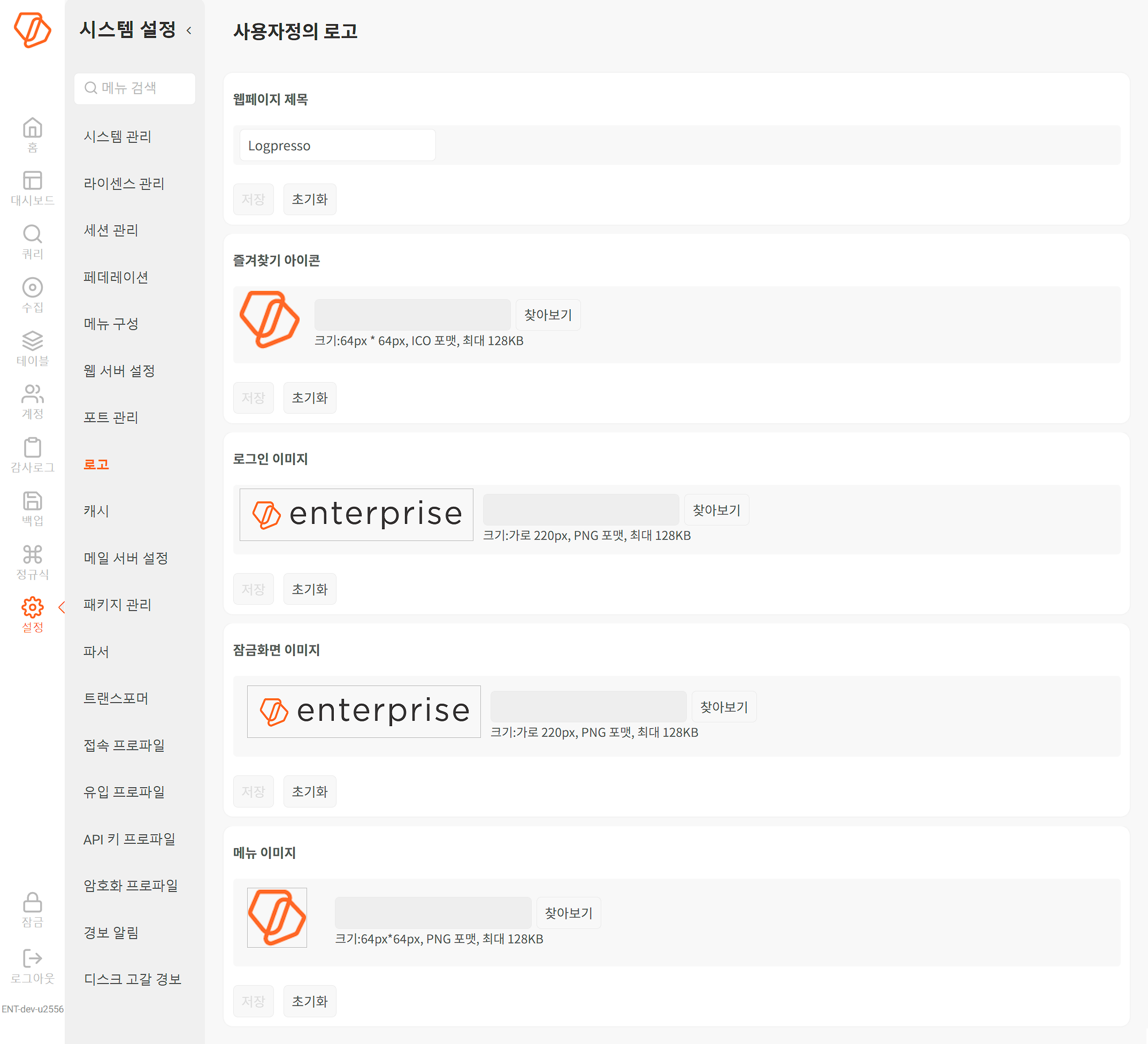 찾아보기를 누른 후 사용할 이미지를 지정하거나 사용할 제목을 입력한 후 저장을 누르면 다음 로그인 시 변경 사항이 반영됩니다. 초기화를 누르하면 기본 로그프레소 문구 혹은 이미지로 변경됩니다.웹페이지 제목웹 콘솔에 접속했을 때 브라우저에 표시할 제목(기본값: Logpresso)즐겨찾기 아이콘웹 브라우저가 웹 콘솔 화면을 보여주거나, 북마크/즐겨찾기에 웹 콘솔을 등록할 때 표시할 파비콘 이미지. 이미지는 ICO 파일이어야 하고, 최대 크기는 가로 x 세로 64 픽셀, 최대 용량은 128KB입니다. 즐겨찾기 아이콘이 적용되는 위치는 다음 그림과 같습니다.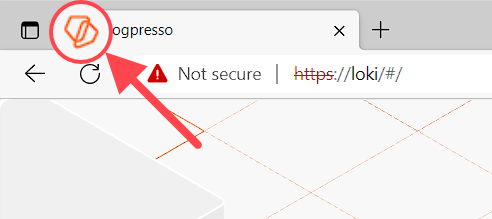 로그인 이미지웹 콘솔 로그인 화면에 표시할 이미지 파일. 이미지는 PNG 파일이어야 하고, 최대 크기는 가로 220 픽셀, 최대 용량은 128KB입니다. 로그인 이미지를 변경하면 다음 그림과 같이 로그인 화면에 적용됩니다.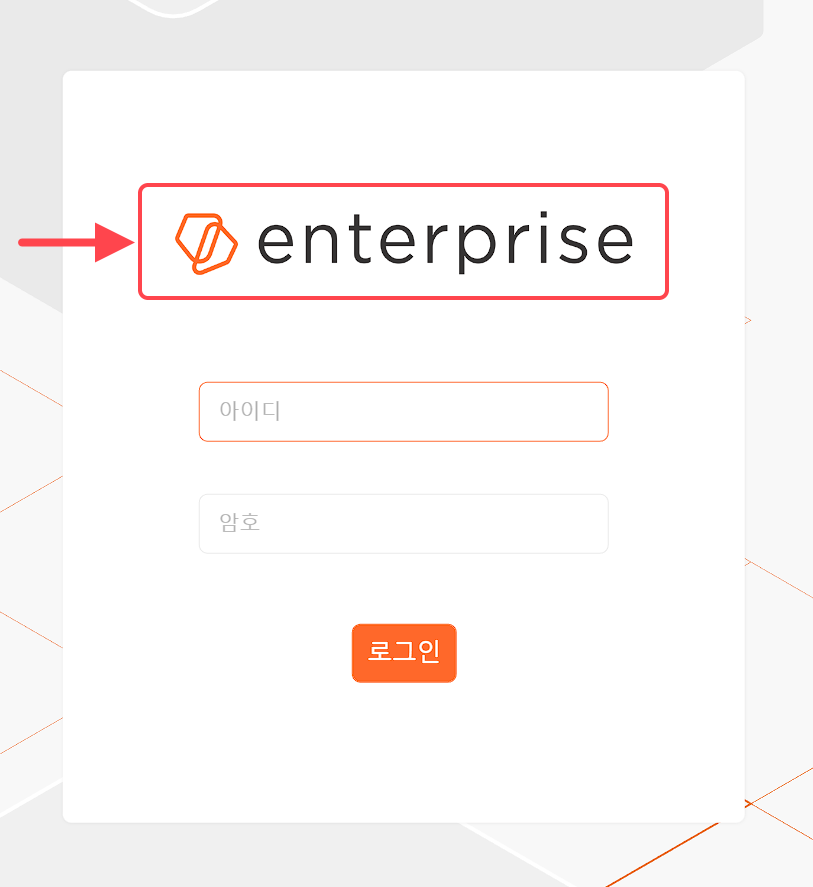 잠금화면 이미지웹 콘솔이 잠금 상태일 때 암호 입력창에 표시할 이미지 파일. 이미지는 PNG 파일이어야 하고, 최대 크기는 가로 220 픽셀, 최대 용량은 128KB입니다. 로그인 이미지를 변경하면 다음 그림과 같이 로그인 화면에 적용됩니다.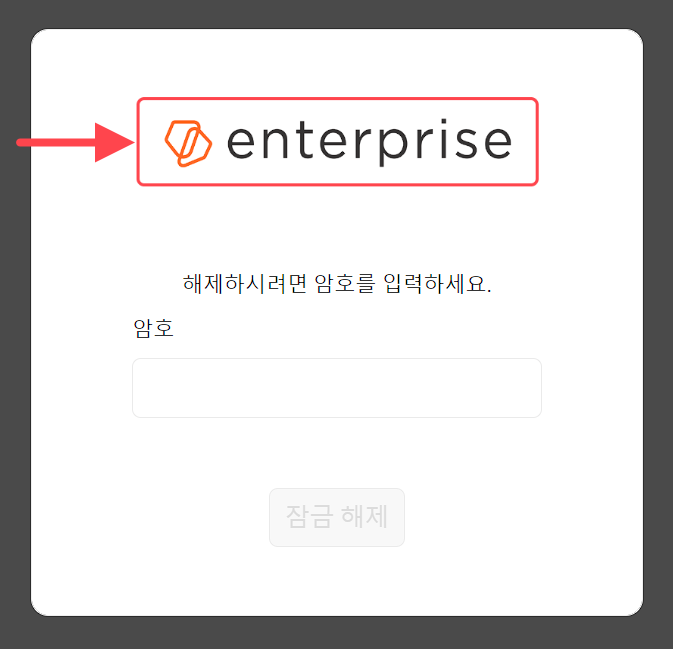 메뉴 이미지웹 콘솔 상단 메뉴에 표시할 로고 이미지 파일. 이미지는 PNG 파일이어야 하고, 최대 크기는 가로 x 세로 64 픽셀, 최대 용량은 128KB입니다. 메뉴 이미지가 적용되는 위치는 다음 그림과 같습니다.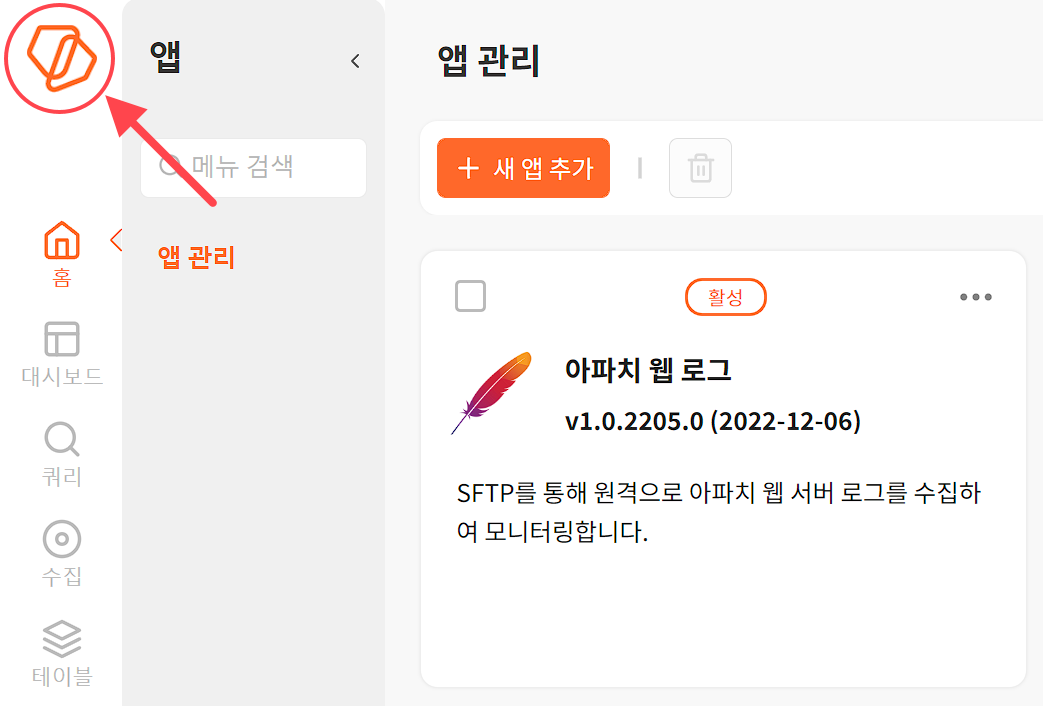 